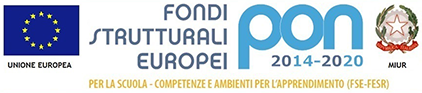 ISTITUTO COMPRENSIVO DI DIANO D’ALBAPiazza Umberto I, 25 - 12055 Diano d’Alba - Tel. 017369114 – Codice Fiscale 90039560041 – Codice Univoco UFOV18E-mail cnic84900q@istruzione.it – Pec cnic84900q@pec.istruzione.it - Sito www.icdianoalba.edu.itModello disponibilità docenti(Piano scuola estate 2021)Docente  ………………………………………………………………………………… Ordine di scuola □ infanzia□ primaria□ secondaria di primo gradoPlesso …………………………………………………………………………Periodo scelto (è possibile indicare anche più periodi)□ giugno□ settembre□ dopo inizio scuola a.s.  2021/22Campo di interesse (è possibile, secondo le proprie competenze, selezionare più opzioni)□ recupero delle abilità di base di:                    italiano□    matematica □    lingua inglese□□ potenziamento delle abilità di base di:         italiano □      matematica □    lingua inglese□□ laboratori scientifici□ laboratori musicali□ laboratori di arte e creatività□ laboratori di tecnologia□ laboratori di salvaguardia ambientale e educazione alla legalità con uscite sul territorio□ attività motorie□ altro (specificare) ……………………………………………………………………………………………………………………….                                                                                                                                                                FIRMA  ………………………………………………..